ИТОГОВЫЙ ОТЧЕТУправления образования Администрации Таймырского Долгано-Ненецкого муниципального районао результатах анализа состояния и перспектив развития системы образования за 2016 годАнализ состояния и перспектив развития системы образованияВводная частьАдминистративным центром Таймырского Долгано-Ненецкого муниципального района является город Дудинка. Расстояние от Дудинки до Красноярска – 2 028 км.Территория муниципального района включает в себя территории городских поселений: Диксон, Дудинка; сельских поселений: Караул, Хатанга; межселенные территории. На востоке район граничит с республикой Саха (Якутия), на западе – с Ямало-Ненецким автономным округом, на юге – с Эвенкийским муниципальным районом Красноярского края, с севера омывается водами Карского моря и моря Лаптевых. В состав района входят арктические архипелаги Норденшельда и Северная Земля, острова Сибирякова, Уединения, Сергея Кирова и др. На территории района находится самая северная точка Евразии – мыс Челюскина.Общая площадь территории муниципального района равняется 879, 9 тысяч кв. км. Численность постоянного населения муниципального района по состоянию на 01.01.2015 года составила 33 381 человек.Территория муниципального района является исконным местом проживания коренных малочисленных народов Севера: долган, ненцев, нганасан, энцев, эвенков. Численность коренных малочисленных народов Севера (по данным Всероссийской переписи населения 2010 года) составила 10132 человека или 29,5% от общей численности населения, из них:-долганы - 5 393 человек;-ненцы - 3 494 человек;-нганасаны - 747 человек;-эвенки - 266 человек;-энцы - 204 человек;-кеты- 19 человек;-селькупы- 9 человек.Экономические условия территорииПо состоянию на 1 января 2016 года в Базу данных Статистического регистра хозяйствующих субъектов (Статрегистр Росстата) включены 658 хозяйствующих субъекта, зарегистрированных на территории муниципального района, что на 5 единиц больше такого же показателя аналогичного периода 2015 года. В течение последних трех лет преобладающей формой собственности организаций  является частная форма, ее доля составляет 66,4% от общего количества зарегистрированных в Статрегистре организаций, наименьшую долю составляет государственная форма собственности – 6,5%.Сельское хозяйство.На территории округа работают 18 государственных окружных унитарных сельскохозяйственных предприятий и 159 крестьянско-фермерских хозяйств. Развито оленеводство.Транспорт.Морской транспорт представлен тремя морскими портами — Дудинским, Диксонским (входящими в состав ОАО «ГМК „Норильский никель“»), а также Хатангским морским торговым портом. Речной транспорт представлен единственным предприятием — Таймырским районным управлением ФОАО «Енисейское речное пароходство». Общая протяженность внутренних судоходных водных путей — 46 км.Железнодорожный представлен железнодорожным цехом, входящим в состав ОАО «ГМК „Норильский никель“». На территории округа — самая северная в мире железная дорога, связывающая Дудинку с Норильском и Талнахом, построенная политическими заключенными в середине 1930-х гг., протяженностью 89 км.Протяженность автомобильных дорог общего пользования с твердым покрытием — 278 км. Автодорог с капитальным покрытием — 85 км, грунтовым — 175 км и временных автозимников — 6 тыс. км.Авиационный транспорт представлен тремя авиационными предприятиями — Дудинской объединённой авиаэскадрильей, Хатангским объединённым авиаотрядом и Диксонской объединённой авиаэскадрильей.Традиционный вид транспорта — нартовые перевозки на оленях и собаках используют оленеводы и охотники.Демографическая ситуацияСтатистические данные говорят об устойчивой тенденции по снижению количества населения. Так, по состоянию на 01.01.2016 года, численность проживающего населения меньше чем в 1959 году на 511 человек.В состав Таймырского  Долгано-Ненецкого района входят  27 населённых пунктов, 25 из которых сельские.  В состав муниципального района -  2 городских и 2 сельских поселения:В течение последних трех лет   прослеживалась  устойчивая динамика снижения количества детей в ДОО и дошкольных группах ОО на 1,6 % 2014- 2015 учебный год – 2309 детей; 2015- 2016 учебный год – 2292 ребенка; 2016- 2017 учебный год – 2272 ребенка.Снижение количества детей обусловлено следующими факторами: уменьшение детского населения в поселениях, активная миграция семей, что повлекло за собой закрытие дошкольных групп.2014 г. закрытие дошкольной группы в  ДОО п. Левинские Пески;2015г. закрытие дошкольной группы в ТМКОУ «Дудинская СОШ №1» из-за отсутствия свободных помещений (перевод детей из п. Усть – Авам в Дудинку);2016г. закрытие 1 дошкольной группы в ТМБ ДОУ «Караульский детский сад» и 1 группы в ТМКОУ « Диксонская СШ».Сравнительный анализ движения обучающихся  в общеобразовательных организациях муниципального района за три года (без классов вечерней формы обучения) показал ежегодное увеличение количества обучающихся на начало учебного года и уменьшение количества обучающихся на конец года по сравнению с началом.  Это связано с миграцией населения как с территории муниципального района на материк, так и с материка на территорию района.Изменение численности обучающихся в ОО за три года:В 2016-2017 учебном году в общеобразовательных школах муниципального  района обучалось 4810  учащихся.  Количество учащихся в классах вечерней формы уменьшилось по сравнению с прошлым годом и составило 10 человек. Набор в 1-ые классы в последние три года остается стабильным.Переход на новые образовательные стандарты на уровне начального общего и основного общего образования осуществлен во всех общеобразовательных организациях.Средняя наполняемость классов  по району осталась на прежнем уровне и составляет 16,2 учащихся.Структура сети образовательных организацийОрганомАдминистрацииТаймырского Долгано-Ненецкого муниципального района,осуществляющим деятельность по решению вопросов местного значения, а также отдельных государственных полномочий, переданных органам местного самоуправления муниципального района, в области образования и защиты прав и интересов несовершеннолетних граждан муниципального района  является Управление образования Администрации Таймырского Долгано-Ненецкого муниципального района (далее- Управление образования).Юридический и фактический адрес:647000, Красноярский край, г. Дудинка, ул. Советская д.16Тел/факс 8 (39191) 52289; 8 (39191)52087e-mail: info@taimyr-edu.ruНачальник Управления образования –Брикина Лариса Евгеньевна.Услуги в области образования на территории муниципального района осуществляют 53организации: 49 муниципальных,  3 государственных краевых(Краевое государственное бюджетное образовательное учреждение  профессионального образования «Таймырский колледж», Краевое государственное специальное образовательное учреждение «Дудинская общеобразовательная школа-интернат», Краевое государственное бюджетное образовательное учреждение для детей - сирот и детей, оставшихся без попечения родителей «Дудинский детский дом»), 1 Таймырский  филиал автономного   образовательного   учреждения   высшего  образования    «Ленинградский    государственный   университет    имени А.С.Пушкина».Образовательные организации муниципального района отличаются видовым многообразием:16 дошкольных образовательных организаций;25 общеобразовательных школ, в том числе: 16  средних, 1 основная, 8 начальных; из них: 6 школ-интернатов; 5 начальные школы - детский сад;7 учреждений дополнительного образования детей, в том числе 4 учреждения дополнительного образования,  подведомственных  Управлению культуры Администрации Таймырского Долгано-Ненецкого муниципального района.Основные задачи и направления, реализуемые отраслью на территории.Ключевыми направлениями деятельности являлись:переход на новые образовательные стандарты;развитие системы поддержки талантливых детей;развитие учительского потенциала;изменение школьной инфраструктуры;сохранение и укрепление здоровья школьников.Связь образовательного процесса с запросами обществаСистема образования Таймырского Долгано-Ненецкого  муниципального района – это социально-педагогический комплекс, сочетающий в себе разнообразные  формы обучения, реализующий закон «Об образовании в Российской Федерации» и предоставляющий бесплатное  доступное образование.   	 За счет консолидации средств федерального, краевого, местного бюджетов, а также совместной работы Администрации Таймырского Долгано-Ненецкого муниципального района,  районного Совета депутатов, коллективов образовательных учреждений, социальных партнеров Управлением образования  реализуются поставленные задачи в сфере образования. Современная инвестиционная политика позволяет по-новому взглянуть на управление качеством образования. В настоящее время качественным является образование, гарантирующее выпускнику возможность успешного трудоустройства, высокой заработной платы, самореализации в условиях рынка. Поэтому характеристики качества образования во многом будет определять не педагог и школа, а общество со своими требованиями к конкурентоспособности человека.Связь образовательного процесса школы с запросами общества предполагает открытость образовательной деятельности, прозрачность целей, широкое использование форм общественной экспертизы. Развитие общественной составляющей в образовании при таких условиях является гарантом привлечения дополнительных ресурсов.              7.    Услуги, предоставляемые отраслью на территорииВ соответствии   Федеральным Законом «Об образовании в Российской Федерации»  № 273 ФЗ от 29.12.2012 г. к полномочиям органов местного самоуправления  муниципальных районов относятся: организация предоставления общедоступного и бесплатного дошкольного, начального общего, основного общего, среднего общего образования по основным общеобразовательным программам в муниципальных образовательных организациях;организация предоставления дополнительного образования детям на территории муниципального района, создание условий для осуществления присмотра и ухода за детьми, содержания детей в муниципальных образовательных организациях; создание, реорганизация и ликвидация муниципальных образовательных организаций, осуществление функций и полномочий учредителя муниципальных образовательных организаций;обеспечение содержания зданий и сооружений муниципальных образовательных организаций, обустройство прилегающих к ним территорий;учет детей, подлежащих обучению по образовательным программам дошкольного, начального общего, основного общего и среднего общего образования, закрепление муниципальных образовательных организаций за конкретными территориями муниципального района.Анализ состояния и перспектив развития системы образованияРеализация программных мероприятийС 2014 года Управлением образования Администрации муниципального района реализуется муниципальная программа «Развитие образования Таймырского Долгано - Ненецкого муниципального района» (далее – муниципальная Программа). Целью муниципальной Программы является  создание в системе дошкольного, общего и дополнительного образования равных возможностей для современного качественного образования, позитивной социализации  и оздоровления детей. Достижение поставленной цели проводится  через реализацию задач муниципальной Программы.Объем средств, предусмотренный бюджетом муниципального района на реализацию муниципальной Программы, в 2014-2016 годах составил 7 957 298,32 тыс. руб., фактически освоено – 7 854 099,68 тыс. руб. или 98,70%, в том числе:2014 год- 2 491 931,56 тыс. руб., фактически освоено – 2 445 158,42 тыс. руб. или 98,12%., из них:Управление образования Администрации муниципального района  - 2 456 705,95 тыс. руб., фактически освоено – 2 413 055,01 тыс. руб. или 98,22%;Управление социальной защиты населения Администрации муниципального района -  35 207,61 тыс. руб., фактически освоено – 32 103,41 тыс. руб. или 91,18%.2015 год- 2 721 018,18 тыс. руб., фактически освоено – 2 682 806,01 тыс. руб. или 98,6%, из них:Управление образования Администрации муниципального района  - 2 708 374,38 тыс. руб., фактически освоено – 2 670 410,21 тыс. руб. или 98,6%;Управление социальной защиты населения Администрации муниципального района -  12 643,80 тыс. руб., фактически освоено – 12 395,80 тыс. руб. или 98,0%.2016 год – 2 744 366,58 тыс. руб., фактически освоено – 2 726 135,25 тыс. руб. или 99,34%., из них:Управление образования Администрации муниципального района  - 2 732 063,48 тыс. руб., фактически освоено – 2 714 381,75 тыс. руб. или 99,35%;Управление социальной защиты населения Администрации муниципального района -  12 303,10 тыс. руб., фактически освоено – 11 753,50 тыс. руб. или 95,53%.	В 2014-2016годах Управление образование принимало участие в реализации мероприятий государственных программ, финансируемых за счет средств краевого бюджета. 	В 2016 году в рамках мероприятий государственной программы Красноярского края«Развитие образования» муниципальному району выделена субсидия в размере 2 691,50 тыс.руб. (софинансирование за счет средств местного бюджета составило 269,15 тыс.руб) на развитие инфраструктуры общеобразовательных организаций. Выделенные средства позволили выполнить капитальный ремонт пищеблока ТМК ОУ «Дудинская средняя школа № 7».В рамках мероприятий государственной программы Красноярского края«Развитие транспортной системы» муниципальному району выделенасубсидия на приобретение и распространение световозвращающих приспособлений среди учащихся первых классов муниципальных общеобразовательных организаций  в размере 11,24 тыс. руб., софинансирование за счет средств местного бюджета составило 2,00 тыс. руб.В результате  562 ученика первых классов общеобразовательных организаций муниципального района (100%) обеспечены световозвращающими приспособлениями.Эффективность деятельности  образовательных организацийМониторинг исполнения предписаний надзорных органов по состоянию на май 2017г. показывает, что все вынесенные предписания образовательными организациями исполнены. До настоящего времени остается неисполненным 1 предписание, по которому вынесено  судебное решение в части отведения сточных вод от пищеблока ТМК ОУ «Хантайская ОШ №10» (28.01.2014г., срок исполнения 01.10.2015г.) в систему локальных очистительных сооружений канализации. Анализ причин неисполнения предписания указывает на неисполнение предписания по не зависящим от образовательной организации причинам, а именно: отсутствие в поселке Хантайское Озеро необходимой инфраструктуры. Общая сумма затрат в 2016 г. только по крупнозатратным мероприятиям, направленным на исполнении предписаний в установленные  сроки, составила 18 818877,95 рублей.По-прежнему актуальным остается вопрос несвоевременного проведения иммунопрофилактики сотрудников образовательных организаций  по независящим от юридического лица причинам. Независимая оценка эффективности деятельности  образовательных организацийС целью участия представителей общественности в вопросах непосредственного обеспечения образованием населения муниципального района  приказом Управления образования  от 30.11.2016 года №882 создан Общественный совет.  В соответствии с Положением  об Общественном совете     одной из основных задач является   содействие в проведении независимой оценки  качества образовательной деятельности организаций, осуществляющих образовательную деятельность. Общественный совет   в текущем учебном году работал в составе 12 человек. На заседании общественного совета была определена организация-оператор независимой оценки качества образования «Таймырский  местный фонд содействия развитию науки, культуры, образованию и спорту «Красноярская Арктика» (ТМФ СР НКОС «Красноярская Арктика»), утвержден график проведения независимой экспертизы и определен срок  выставления результатов на сайт bas.gov. С результатами  независимой оценки качества образования образовательных организаций Таймырского Долгано-Ненецкого муниципального района можно будет ознакомиться с 01.10.2017 года.Финансирование системы (из федерального, регионального, муниципального бюджетов). Средства, направленные на з/п, коммунальные услуги, питание, создание безопасных современных условий, летний отдых и т.д.Бюджет Управления образования за 2016 год составил 2 736,82 млн. руб., из них:Средства муниципального района, направленные на исполнение собственных полномочий – 1 420,22 млн. руб., в том числе:обеспечение деятельности казенных учреждений – 1 133,38 млн. руб.;проведение текущих и капитальных ремонтов – 49,61 млн. руб.;субсидии муниципальным бюджетным учреждениям на возмещение нормативных затрат на выполнение муниципального задания – 149,46 млн. руб.субсидии бюджетным учреждениям на иные цели – 19,10 млн. руб.;мероприятия, направленные на создание условий для выявления, сопровождения и поддержки одаренных детей, проживающих на территории муниципального района – 2,95 млн. руб.;участие одаренных детей в мероприятиях регионального и федерального уровней – 0,77 млн. руб.;мероприятия     в  области    оздоровления  детей  и  молодежной  политики   – 58,28 млн. руб.;прочие мероприятия – 2,41 млн. руб.Целевые средства, направленные на исполнение государственных и переданных полномочий – 971,60 млн. руб. Для обеспечения потребности подведомственных учреждений района в период с  2016 года и первую половину 2017 года было приобретено 17 квартир для детей – сирот и детей, оставшихся без попечения родителей; технологическое и медицинское оборудование, мебель в соответствии с требованиями Роспотребнадзора; учебное и спортивное оборудование, инвентарь, компьютерная техника, оргтехника и комплектующие к ним, игрушки; методические пособия. Выполняется заказ на приобретение учебников для школ муниципального района.Мероприятия, направленные на сохранение зданий и сооруженийПринципиальное требование сегодняшнего дня – соблюдение норм действующего законодательства, создание безопасных и комфортных условий пребывания учащихся, воспитанников и персонала в стенах образовательных организаций.В 2016-2017 учебном году были проведены капитальные ремонты в образовательных организациях:ТМБ ДОУ «Дудинский детский сад комбинированного вида «Морозко» - ремонт системы тепло-водоснабжения и канализации;ТМБ ДОУ «Детский сад комбинированного вида «Сказка» - ремонт свайного поля и подполья здания, ремонт игровой площадки;ТМБ ДОУ «Детский сад общеразвивающего вида «Забава» - ремонт туалетных комнат в группах;ТМК ДОУ «Новорыбинский детский сад», ТМК ДОУ «Хетский детский сад» - замена дымовых котельных, находящихся в аварийном состоянии;ТМК ДОУ «Хатангский детский сад «Солнышко» - ремонт системы отопления;«СШ №1» - ремонт фасада и кровли здания школы, ремонт душевых в корпусе интерната;«СШ №7» - ремонт пищеблока и обеденного зала;«Катырыкская НШ-ДС» - замена деревянных оконных блоков на ПВХ-окна;«Жданиховская НШ-ДС» - замена входных дверей и замена деревянных оконных блоков на ПВХ-окна;«Диксонская школа» - замена деревянных оконных блоков на ПВХ-окна.За счёт средств Управления развития инфраструктуры Администрации муниципального района выполнены следующие ремонты:ТМБ ДОУ «Дудинский детский сад комбинированного вида «Морозко» - замена системы вентиляции;ТМБ ДОУ «Дудинский детский сад комбинированного вида «Льдинка» - капитальный ремонт пищеблока;ТМК ОУ «Дудинская средняя школа №7» - капитальный ремонт системы электроснабжения;ТМК ОУ «Хатангская средняя школа №1» - капитальный ремонт помещений под размещение дошкольных групп;«ТМК ДОУ «Хатангский детский сад «Солнышко» - капитальный ремонт здания (ремонт помещений и спортивного зала);ТМК ОУ «Караульская СШ-И» - ремонт конструкций нулевого цикла здания интерната (усиление свайного поля, замена цокольного перекрытия, устройство системы водоотведения);Также в п.Караул введено в эксплуатацию новое здание детского сада, начато строительство нового корпуса школы-интерната в п.Носок. За счёт средств УРИ в 2017 году начато строительство школы на 100 мест в п.Усть-Авам. Будет произведён ремонт нулевого цикла здания детского сада  «Белоснежка» - (ремонт свайного поля, водоотведение).В рамках реализации государственной программы Российской Федерации «Доступная среда» на 2016 – 2020 годы в 2016-2017 учебном году детские сады и школы города Дудинки установили кнопки вызова для маломобильных групп населения (МГН) и контрастные тактильные вывески для слабовидящих.В планах на 2017-2018 учебный год запланировано проведение следующих капитальных ремонтов:ТМК ОУ «Дудинская СШ №1» - ремонт обеденного зала и 2-го этажа школы;ТМК ОУ «Дудинская СШ №3» - ремонт полов и замена линолеума на путях эвакуации 1 и 2 этажей;ТМК ОУ «Диксонская школа» - замена дверей запасных выходов;ТМБ ДОУ «Дудинский детский сад комбинированного вида «Льдинка» - капитальный ремонт системы электроснабжения здания;ТМБ ДОУ «Дудинский детский сад комбинированного вида «Морозко» - ремонт коридоров 1 и 2 этажей;ТМБ ДОУ «Дудинский детский сад комбинированного вида «Рябинка» - реконструкция системы вентиляции в здании;ТМК ОУ «Воронцовская начальная школа – детский сад» - капитальный ремонт системы электроснабжения здания, замена деревянных оконных блоков на ПВХ-окна.ТМК ОУ ДО «Детско-юношеский центр туризма и творчества «Юниор» - ремонт входной группы здания;приобретение лестничных гусеничных подъёмников в городские школы, а также в ТМК ОУ «Хатангская СШ-И»; установление кнопок вызова для МГН в образовательных организациях п.Потапово, п.Караул, п.Носок, п.Воронцово, п.Волочанка, п.Диксон.Общий объем шефской помощи в 2016 году составил один миллион восемьсот тридцать семь тысяч рублей.Дошкольное образование.Мероприятия по снижению очерёдностиВ течение года была продолжена целенаправленная работа по увеличению дополнительных мест в ДОО, ОО. Возможность открытия дополнительных групп в функционирующих зданиях исчерпана.  Исходя из этого,   проводилась реконструкция в функционирующих группах в летний период, что позволило увеличить количество мест: - ТМКОУ «Хатангская СОШ №1» -5 мест;- ТМКОУ «Жданиховская начальная школа – детский сад» -5 мест;- ТМКОУ «ПотаповскаяСОШ»  -  4 места;В  муниципалитете увеличивается количество родителей  желающих   направить детей в группы раннего возраста. В группах старшего дошкольного возраста появились свободные места, что позволили сократить количество групп для старших дошкольников, объединив детей, и  на освободившиеся площади были направлены дети раннего и младшего дошкольного возраста. Посещаемость, заболеваемость Сохранение и укрепление здоровья детей - приоритетное  направление работы в системе дошкольного образования Таймырского района. Сложные климатические условия  Крайнего Севера негативно отражаются на воспитанниках ДОУ, так как дети вынуждены больше времени проводить в помещениях, без солнца. В зимний период значительно сокращается время пребывания детей на свежем воздухе, поэтому в ДОУ много внимания уделяется  созданию среды способствующей поддержанию здоровья детей.В 95 % дошкольных учреждений функционируют  музыкально- физкультурные залы, в 4 учреждениях имеются  плавательные бассейны.  В помещениях имеются специально оборудованные прогулочные веранды для организации двигательной активности детей в дни, когда  на улице нет возможности организовать полноценную прогулку, в связи с низкой температурой воздуха, увеличенной скоростью ветра. Посещаемость детей стабильная, на 0,2 %  произошло увеличение дней  пребывания детей в  ДОУ.Но в тоже время произошло увеличение количества дней по заболеваемости  в дошкольных учреждениях расположенных в поселках, на 3,2% , что вызывает озабоченность.Руководители сельских ДОУ объясняют  данный факт изменением графика закрытия групп  на летний период.  В предыдущие годы детские сады не работали в течение всего летнего периода, с 2016 года сельские ДОУ закрываются на 1,5 летних месяца, за счет чего увеличилось количество дней  пропусков по болезни.Число случаев заболеваемости за три года увеличилось на 3,2 %Уровень психологической готовности к школе выпускников ДОУСравнительный анализ диаграммы за три года показывает, что происходит увеличение % детей со средним уровнем «школьной зрелости», отмечается мотивированность и готовность детей к обучению в школе. Оказание коррекционной помощи детям.В 2017 году проведена большая подготовительная работа по определению базовых дошкольных организаций для детей с ОВЗ (создание доступной образовательной среды, решение кадровых вопросов, обеспечение методическими пособиями и др.).Для оказания коррекционной помощи детям в ДОО функционируют:2 группы для детей с задержкой психического развития;12 групп для детей с тяжелым нарушением речи; 1 логопедический пункт - ДОО «Забава»;В 2017-1018 учебном году запланировано открытие 2-х групп комбинированной направленности на базе ТМБДОУ «Центр развития ребенка –3 детский сад «Белоснежка».В 2017 коррекционной помощью в специализированных группах и на логопункте  было  охвачено  -  207детейОбщее образованиеУспеваемость учащихся по уровням образованияВ настоящее время оценка образовательных достижений обучающихся осуществляется на каждом уровне образования:в ходе краевых контрольных работ;при обязательной государственной итоговой аттестации (ГИА) по образовательным программам основного общего образования в форме основного государственного экзамена (ОГЭ) и государственного выпускного экзамена (ГВЭ);в режиме обязательной ГИА по образовательным программам среднего общего образования в форме единого государственного экзамена (ЕГЭ).В общеобразовательных школах в 2016 – 2017 учебном году успешно окончили обучение 96,4 %, из них качественно 31,7 %. Сравнивая результаты  по району на конец 2016-2017 учебного года, с результатами предыдущих двух учебных годов, можно говорить о достаточно стабильной «успеваемости» учащихся образовательных организаций,  как в разрезе поселений, так и по всему району в целом. На второй год в организациях района оставлено 26 обучающихся, из них в четвертых классах – 6 человек, в девятых – 20 человек.Количество учащихся, получивших «2» по одному или нескольким предметам и переведенным условно в следующий класс составило 140 человек, что на 17 человек  меньше, чем по итогам  2015-2016 учебного года.  Таким образом, незначительное уменьшение количества условно переведенных  позволяет говорить об эффективности работы администрации организаций по созданию системы индивидуальной работы с данной категорией обучающихся.Руководителям тех образовательных организаций, в которых большое количество неуспевающих (Дудинская средняя школа №1, Носковская средняя школа-интернат), необходимо проанализировать ситуацию и спланировать методическую помощь педагогам по работе с неуспевающими детьми. В классах очно-заочной формы обучения из 4 обучающихся успевает 100% учащихся.Важнейшее место в оценке выполнения требований новых стандартов занимают результаты освоения образовательных программ на каждом уровне образования.Результаты оценочных процедур  выпускников IV классовВ 2016 - 2017 учебном году для обучающихся IV классов было организовано проведение следующих оценочных процедур:Всероссийский уровень (всероссийские проверочные работы - ВПР)- русский язык, часть 1 (диктант), часть 2;- математика;- окружающий мир.Краевой уровень (краевые диагностические  работы – ККР)- диагностическая работа по оценке уровня сформированности читательской грамотности;- групповой проект.Средний показатель достижения уровня базовой подготовки обучающихся, выполнявших всероссийские проверочные работы по  математике, русскому языку и окружающему миру  в целом соответствует краевому и всероссийскому показателю:Математика – 97,7% (край – 98,5%, Россия – 97,8%).Самый высокий показатель (95%) сформированности у обучающихся умения выполнять арифметические действия с числами и числовыми выражениями.Самые низкие показатели (37% и 43%) сформированности у обучающихся умения решать текстовые задачи и овладения основами логического и алгоритмического мышления.Русский язык – 92,6% (край – 96,7%, Россия – 96,2%).Самый высокий показатель (91%) сформированности у обучающихся умения распознавать грамматические признаки слов, с учётом совокупности выявленных признаков относить слова к определённой группе основных частей речи.Самый низкий показатель (32%) сформированности у обучающихся умения интерпретировать содержащуюся в тексте информацию.Окружающий мир – 99% (край – 99,4%, Россия – 99,1%).Самый высокий показатель (92%) сформированности у обучающихся умения узнавать изученные объекты и явления живой и неживой природы; использовать знаково-символические средства для решения задач.Самые низкие показатели (34%, 36% и 46%) сформированности у обучающихся умения вычленять содержащиеся в тексте основные события; сравнивать между собой объекты, описанные в тексте, выделяя 2-3 существенных признака; осознанно строить речевое высказывание в соответствии с задачами коммуникации.Средний показатель базового уровня достижений обучающихся, выполнявших  диагностическую работу по читательской грамотности выше краевых показателей, а по «Групповому проекту»   соответствует краевому показателю.Читательская грамотность – 96,5%(край – 93%).Анализ ответов учеников на задания работы позволил выделить ряд общих для района дефицитов, которые влияют на выполнение обучающимися заданий на разные группы умений. Они связаны с неумением:- осознанно выбирать и упорядочивать информацию, обращаясь к тексту;- работать с иллюстрацией как с источником данных, иными словами, учить учиться с помощью рисунка, карты или схемы;- обобщать фрагменты информации, данные в разных предложениях, в разных частях текста.«Групповой проект» - 96%(край – 96,8%).Среди проверяемых в ходе группового проекта метапредметных умений лучше всего сформированы распределение и выполнение функций при работе в группе.Наибольшие сложности вызывают целеполагание, планирование и работа в команде – велика группа детей, которые на всех этапах занимают позиции ведомых. Это говорит о том, что начальная школа успешно формирует исполнительские умения и не предоставляет ученикам достаточного опыта самостоятельной и ответственной работы, недостаточно поддерживает инициативность.Анализ учебных  достижений выпускников  начальной школы является  одной из составляющих системы оценки качества образования, которая  призвана осуществлять оценивание качества на всех уровнях обучения.  Проведение этой работы позволяет, с одной стороны  удерживать  планку уровня предметной подготовки младших школьников в районе, с другой стороны комплексно организовать  методическую и  управленческую  работу со всеми участниками  образовательного  процесса.В следующем учебном году необходимо будет сосредоточить усилия на формирование умений, которые по результатам анализа, недостаточно сформированы у выпускников IV классов и оценить динамику результатов по этим направлениям.Результаты оценочных процедур  учащихся V и XI классов В 2017 были проведены Всероссийские проверочные работы (ВПР) для обучающихся 4-х классов в штатном режиме, 5-х и 11-х классов в режиме апробации, согласно графику утвержденному Рособрнадзором. Проведение ВПР организовано с целью формирования единого образовательного пространства в Российской Федерации. Варианты контрольных работ и системы оценивания разрабатываются на федеральном уровне и должны дать возможность оценить учебные результаты обучающихся по единым критериям. ВПР в V-х классах:- история;- биология.Средний показатель выполнения заданий и достижения уровня базовой подготовки обучающихся, выполнявших ВПР по  истории и биологии в целом немного выше краевого и всероссийского показателя.История – 100% (край – 90,3%, Россия – 92,8%).Повышенные показатели (78% и 81%):- умение осознанно использовать речевые средства в соответствии с задачей коммуникации;- умение устанавливать причинно-следственные связи, строить логическое рассуждение, умозаключение и делать выводы.Пониженные показатели (38% и 14%):- умение определять понятия, создавать обобщения, устанавливать аналогии, классифицировать, самостоятельно выбирать основания и критерии для классификации;- умение создавать обобщения, классифицировать, самостоятельно выбирать основания и критерии для классификации.Биология – 90,0 % (край – 85,1%, Россия – 89,8%).Повышенные показатели (100% и 80%):- умение определять понятия, создавать обобщения;- умение создавать, применять и преобразовывать знаки и символы, модели и схемы для решения учебных и познавательных задач.Пониженные показатели (35% и 35%):- умение осознанно использовать речевые средства в соответствии с задачей коммуникации;- умение создавать собственные письменные и устные сообщения о растениях, животных на основе нескольких источников информации.ВПР в XI-х классах:- история;- география;- биология.Средний показатель выполнения заданий и достижения уровня базовой подготовки обучающихся, выполнявших ВПР по  истории и географии в целом соответствует краевому и всероссийскому показателю, но показатели по биологии значительно ниже.История – 70,8% (край – 74,9%, Россия – 77,3%).Самый высокие показатели (100% и 88%):- умение работать с исторической картой, анализировать историческую информацию, представленную в разных знаковых системах (текст, карта, таблица, схема, аудиовизуальный ряд);- умение различать в исторической информации факты и мнения, исторические описания и исторические объяснения. Знание истории родного края. Самые низкие показатели (38%, 46% и 31%):-знание/понимание основных фактов, процессов и явлений, характеризующих целостность, периодизацию, современные версии и трактовки важнейших проблем отечественной и всемирной истории;- умение работать с иллюстративным материалом (знание фактов истории культуры), знание/понимание особенности исторического пути России,ее роль в мировом сообществе;-умение работать с причинно-следственными связями, систематизировать разнообразную информацию на основе своих представлений об общих закономерностях исторического процесса.География – 61,6% (край – 62,7%, Россия – 66,9%).Самый высокие показатели (100%) – знать/понимать географические особенности географических районов России. Самые низкие показатели (30%) – знать/понимать численность и динамику населения мира, отдельных регионов и стран, основные направления миграций населения мира.Биология – 46,4% (край – 65,1%, Россия – 72,9).Высоких показатели отсутствуют, 6 показателей из 20 на уровне края и России.Самые низкие показатели (43,5%, 35,5%, 13%, 0%):-умение решать элементарные биологические задачи, составлять элементарные схемы скрещивания и схемы переноса веществ и энергии а экосистемах;- умение использовать приобретенные знания и умения в практической деятельности и повседневной жизни для соблюдения мер профилактики отравлений, вирусных и других заболеваний, стрессов, вредных привычек, а также правил поведения в природной среде;- знание/понимание основных положений биологических теорий, учений и законов (клеточная, эволюционная теория Ч.Дарвина, учение о биосфере, закономерности изменчивости);- знание/понимание строений биологических объектов: клетки, генов и хромосом, вида и экосистем.ВПР не являются государственной итоговой аттестацией – это диагностические работы для оценивания индивидуальных достижений обучающихся, их можно сравнить с контрольными работами, традиционно проводимые в прошлые десятилетия. Результаты проведения ВПР могут быть полезны родителям  для определения образовательной траектории своих детей. Они могут быть также использованы для оценивания подготовки обучающихся по итогам окончания основных этапов обучения, для совершенствования преподавания учебных предметов в образовательных организациях. Результаты ГИА 9 классВ основной период проведения государственной итоговой аттестации по образовательным программам основного общего образования на территории района работали 16 пунктов проведения экзаменов (далее ППЭ); для детей с ограниченными возможностями здоровья были организованы пять ППЭ, из них два на дому. Руководители ППЭ, уполномоченные ГЭК, технические специалисты, организаторы прошли соответствующее обучение  в дистанционной форме в «Красноярском краевом институте повышения квалификации и профессиональной переподготовки работников образования». Для лиц, задействованных на экзаменах в качестве организаторов в аудитории и вне аудитории, проведены обучающие семинары на местах. В целях обеспечения открытости процедуры проведения экзаменов и  информированияобщественности о ходе проведения итоговой аттестации в  пунктах проведения экзаменов присутствовали 22 общественных наблюдателя, аккредитованных на период проведения итоговой аттестации в соответствии с установленным Порядком. Процент охвата пунктов проведения экзаменов системой общественного наблюдения по району составил 100%.  Экзаменационные  работы по всем учебным предметам проверяли предметные  комиссии  города Красноярска.   Из 458  девятиклассников 436 (95%) были  допущены к итоговой  аттестации; 22 (5%)- не допущены. С 2017 года для получения аттестата об основном общем образовании девятиклассникам  необходимо преодолеть минимальный порог по четырем учебным предметам: математике, русскому языку и двум предметам по выбору. Успешно справились с итоговой  аттестацией и получили документ об основном общем образовании  331 (76% от числа сдававших ГИА) выпускник.  105 девятиклассников (24%) не справилисьс  государственной итоговой аттестацией в основной период. По результатам основного периода  итоговой аттестации за 2017 год показатель  количества обучающихся, не преодолевших минимальный порог, по сравнению с аналогичным периодом прошлого года увеличился на 79 человек (АППГ-26). По итогам сентябрьского периода ГИА-9 на территории района 44 выпускника не справились с ОГЭ, остались на повторный курс обучения в 9 классе. 61 учащийся набрали необходимое количество баллов и получили аттестат об основном общем образовании в сентябре 2017г.  В 2015 году из 30 обучающихся, сдававших ГИА в сентябре, справились с экзаменами и получили документ об основном общем образовании 28; в 2016 году из 26 обучающихся справились с итоговой аттестацией в сентябрьский период -15, 11 остались на повторный курс обучения.Документ особого образца получил 1 обучающийся ТМК ОУ «Дудинская средняя школа №3».          По  количеству обучающихся,  выбравших для прохождения ГИА-9 предметы  по выбору, первое место занимает  экзамен по обществознанию (307 человек –70,5%);затем – биология (191 человек- 44%); география  (140 человек -32%). Наименьшее количество выборов по английскому языку и  литературе (18 и 4 учащихся соответственно).Из  предметов по выбору максимальное количество баллов набрал 1 выпускник ТМК ОУ «Хатангская средняя школа №1» по информатике и ИКТ.     Хорошие результаты показали выпускники, выбравшие для сдачи ГИА литературу и физику.  Показатель успеваемости по литературе-100%, физике- 94,5%, но показатель количества учащихся, выбравших эти предметы, невелик: литература – 4, физика –54 человека. Показатель успеваемости по другим предметам по выбору ниже 90%, самый низкий по английскому языку – 78 %.Полученные результаты итоговой аттестации девятиклассников  позволяют говорить о недостаточном уровне  знаний  учащихся. Общеобразовательным организациям нужно проанализировать результаты ГИА-9 по всем предметам, выявить причины низких результатов, спланировать работу   по  улучшению результатов образованияРезультаты ЕГЭ и ГВЭ -11 классВ 2017 году успешно прошли государственную итоговую аттестацию и получили аттестат о среднем образовании 204 выпускника (94,01%) 11–х классов, 5 из них – медалисты.В 2017 году 1 выпускник 11 класса («Дудинская СШ №1») не допущен к итоговой аттестации, 12 выпускников 11 класса (Дудинская СШ№1-5, «Дудинская СШ№4»-1, «Хатангская СШИ»-5, «Хетская СШ»-1) и 1 выпускник 12 класса очно-заочной формы обучения («Хетская СШ») не прошли государственную итоговую аттестацию и получили справку.Деятельность Управления образования в рамках единого государственного экзамена на территории муниципального района проводилась по следующим направлениям:формирование муниципальной базы выпускников – участников ЕГЭ;организация и проведение ЕГЭ;организация общественного наблюдения за ходом ЕГЭ;организация доставки материалов ЕГЭ;организация видеонаблюдения на пунктах проведения экзаменов (далее ППЭ);организация информационной безопасности при получении, хранении и использовании экзаменационных материалов;проведение мониторинга соблюдения порядка проведения ГИА в форме ЕГЭ в том числе в форме просмотра видеозаписей с экзаменов.Контроль за соблюдением процедуры осуществлялся руководителями ППЭ, организаторами в каждой из аудиторий, уполномоченными представителями ГЭК, общественностью.Нарушений законодательства Российской Федерации при организации и проведении ЕГЭ на территории муниципального района не выявлено.В 2017 году были зарегистрированы 19 общественных наблюдателей от различных организаций. В ППЭ г. Дудинки на экзаменах присутствовали общественные наблюдатели аккредитованные отделом по надзору и контролю Министерства образования Красноярского края.  Общественные наблюдатели присутствовали на всех экзаменах. Замечания по процедуре проведения экзаменов от общественных наблюдателей не поступали.В ППЭ экзамены проходили с использованием  технологии печати контрольно-измерительных материалов (КИМ) в аудитории ППЭ для труднодоступных и отдаленных местностей. В ЕГЭ принимали участие учащиеся из 16 средних школ, 3 человека обучавшихся в форме самообразования, выпускники прошлых лет (в том числе 2 справочника 2016 года). Количество участников ЕГЭ – выпускников прошлых лет в этом году снизилось с 29 до 21 человека.ЕГЭ проводилось в два периода: досрочный – с 23 марта по 14 апреля (территория района прикреплялась к ППЭ г. Норильска) и основной – с 29 мая по 01 июля (работало 10 ППЭ).Обязательными экзаменами в рамках проведения ГИА являются только два предмета: русский язык и математика (на базовом уровне или на профильном по выбору участника ЕГЭ). Все остальные предметы сдавались учащимися только в качестве вступительных в ВУЗы и являлись предметами по выбору.217  выпускников проходили  аттестацию в форме ЕГЭ,  из них 27 (2016 – 17) выпускников набрали от 80 до 99 баллов и 1 – 100 баллов. По предметам количество высокобальников распределилось следующим образом:  русский язык – 25 (2016 – 15), математика профильный уровень – 3 (2016 – 3), физика – 1 (2016 – 1),  химия – 1 (2016 – 0), английский язык – 5 (2016 – 0), обществознание – 1 (2016 – 0).Наиболее  востребованными  предметами   по выбору, как и в прошлом году, являлись математика профильного уровня (61,8% от общего количества выпускников), обществознание (58,5%), биология (22,6%), физика (20,7%). Выросло количество выпускников выбравших информатику (с 9,8% до 10,1%), английский язык (с 4,7% до 6,5%), историю (с 13,2% до 16,6%), литературу (с 7,2% до 7,4%). Менее востребованными были химия (5,1%) и география (5,1%) .Анализ результатов ЕГЭ 2017 года представлен по предметам,  количеству  участников и качественным показателям в разрезе предметов в сборнике статистики.Вырос показатель сдачи ЕГЭ пофизике с 82% до 88,9%, химии с 66,67% до 72,7%, обществознанию с 68,8% до 75,6%, литературе с 88,2% до 100%, английскому языку с 90,9% до 92,9%, показатель сдачи по русскому языку остался на уровне 100%. Средний балл по предметам выше по сравнению с предыдущим годом по математике базовый уровень, физике, химии, обществознанию, литературе, английскому языку, ниже – по русскому языку, математике профильный уровень, биологии, информатике, истории, географии.  Обучение детей с ограниченными возможностями здоровьяВ соответствии с пунктом 1 статьи 5 Федерального закона от 29.12.2012 №273 «Об образовании в Российской Федерации» необходимо в максимальной степени способствовать получению образования лицам с ограниченными возможностями здоровья (далее – ОВЗ), в том числе посредством инклюзивного образования.С 01.09.2016 года вступили в действие ФГОС начального общего образования обучающихся с ограниченными возможностями здоровья и ФГОС образования обучающихся с умственной отсталостью (интеллектуальными нарушениями) (далее – ФГОС ОВЗ). Главная задача, которая стояла  перед образовательными организациями -  обеспеченность доступности и качества образования для детей с ОВЗ и инвалидностью.В 2016/17 учебном году:в 10 общеобразовательных организациях (40%) по адаптированным образовательным программам (далее – АОП) обучалось 77 учеников в форме инклюзивного обучения;в 12 общеобразовательных организациях (48%) обучалось 35 детей-инвалидов, из них 5 обучались на дому.В соответствии с краевым законодательством обучающиеся с ограниченными возможностями здоровья, осваивающие основные общеобразовательные программы на дому получают денежную компенсацию взамен горячего завтрака и горячего обеда.Обучение по АОП позволило:создать специальные условия для получения образования в соответствии с возрастными, индивидуальными особенностями и особыми образовательными потребностями;обеспечить вариативность и разнообразие АОП  и организационные формы получения образования обучающимися, с учётом их образовательных потребностей, способностей и состояния здоровья, типологических и индивидуальных особенностей.В рамках реализации ФГОС ОВЗ  были проведены следующие мероприятия:реализуется проект «Образование без границ»;курсы повышения квалификации «Сопровождение детей с ограниченными возможностями здоровья в условиях инклюзивного образования» (89 педагогов ОО);определены базовые образовательные организации по формированию безбарьерной универсальной среды для лиц с ОВЗ (1 дошкольная образовательная организация, 3 общеобразовательных организации, 1 образовательная организация дополнительного образования);выявлены имеющиеся дефициты;создан банк нормативно-правовых документов;созданы практики инклюзивного обучения детей с ОВЗ и инвалидов;разработаны адаптированные основные общеобразовательные программы;разработан алгоритм реализации ФГОС ОВЗ;повышение информированности родителей о созданных в школах условиях психолого-педагогического сопровождения детей с ОВЗ и инвалидов.Дополнительное образованиеВыявление, развитие и поддержка талантливых детейРабота с интеллектуально одаренными детьми на территории Таймырского муниципального района включают в себя:проведение муниципальных олимпиад, конференций, конкурсов и интенсивных школ интеллектуального роста;участие одаренных детей в мероприятиях регионального и федерального уровней.Муниципальная циклограмма мероприятий интеллектуального, творческого и спортивного направлений продолжает создавать многофункциональную образовательную среду для выявления и развития одаренности учащихся.Одним из основных мероприятий интеллектуальной направленности остается всероссийская олимпиада школьников (далее – Олимпиада). В 2016-2017 учебном году школьный этап Олимпиады школьников прошел в 17 общеобразовательных учреждениях Таймырского муниципального, что составляет  84,2% от их общего количества.В муниципальный этапе Олимпиады участвовало 873 обучающихся из 16 общеобразовательных организаций. По результатам Олимпиады 34 обучающихся стали победителями и 69 - призерами, из них 21 - победители или призеры по двум и более предметным дисциплинам. В целом, вовлеченность детей в школьную олимпиадную деятельность возросла. Однако качество выполнения олимпиадных заданий по английскому языку, биологии, ОБЖ, русскому языку, астрономии, праву, истории, экономике, МХК и физике снизилось, результаты по информатике второй год отсутствуют.В краевом этапе Олимпиады школьников приняли участие 9 победителей муниципального этапа. По результатам  регионального этапа  Бобровник Мария (ТМКОУ "Дудинская СШ №7", 10 класс) заняла 1 место по литературе, а Кузикова Екатерина ( ТМКОУ "Дудинская гимназия", 11 класс ) вошла в первую десятку, заняв шестой результат. В открытой межвузовской олимпиаде школьников СФО «Будущее Сибири», проводимой Новосибирским государственным педагогическим университетом, приняло участие 35 школьников г. Дудинки. По результатам Майер Виктория ( ТМКОУ "Дудинская гимназия", 10 класс ) стала призером олимпиады по физике.Школьный этап научно-практической конференции «Золотое перо» (далее – Конференция) провели 22 общеобразовательных организации района, 339 учащихся 2-11 классов защищали свои исследовательские и проектные работы в трех секциях: естественнонаучной, социально-гуманитарной и физико-математической.Не проводят школьный этап Конференции Волочанская СШ, Воронцовская НШ, Потаповская СШ, Хетская СШ, Новорыбинская НОШ, Попигайская НОШ, Крестовская НОШ, Сындасская НОШ, Катырыкская НОШ, Новинская НОШ, что указывает на отсутствие грамотного подхода к организации проектной и исследовательской деятельности обучающихся и отражается на качестве формируемых УУД, обозначенных в ФГОСК участию в муниципальном этапе Конференции были представлены 79 проектных и исследовательских работ учащимися 13-ти образовательных организаций района (54- город, 25- село). По итогам Конференции 16 участников стали победителями, 23- призёрами.На муниципальный конкурс исследовательских работ по школьному краеведению «Есть Таймыр единственный» (далее - Конкурс) были заявлены 21 исследовательская работа, из них 11 работ- г. Дудинки и 10 из сельских школ. По итогам конкурса 3 участника стали победителями и 9 призёрами.Работы 22 победителей и призеров муниципальных Конференции и Конкурса приняли участие в краевом молодёжном форуме "Научно -технический потенциал Сибири" (далее -Форум). По итогам отборочного этапа к участию в Конференции Форума была приглашена Филатова Светлана (ТМКОУ «Диксонская средняя школа" 7 класс) с исследовательской работой по физике, к участию в Выставке Форума - Воронов Глеб (ОУ «Дудинская средняя школа № 3», 7 класс) с исследовательским проектом по физике.В период осенних и весенних каникул на базе ТМКОУ «Хатангская СШ №1» продолжила свою работу Красноярская летняя школа (далее – КЛШ) под руководством доктора физико-математических наук, профессораСадовского М.Г. Обучение в интенсивных школах интеллектуального роста по дополнительным общеобразовательным программам гуманитарной, математической и естественнонаучной направленности в 2016-2017 учебном году прошли обучающиеся 7-10 классов с.п.Хатанга:- 130 человек из с. Хатанга, п. Хата и п. Новорыбная;- 102 обучающихся из г. Дудинки.На базе ДЮЦТТ "Юниор" продолжила свою работу ежегодная осенняя профильная смена по робототехнике для 25 детей г. Дудинки, а в с. Хатанга впервые на базе ХЦДТ на зимних каникулах 25 детей занимались лего конструированием по дополнительной общеобразовательной программе.Стипендиатом краевой именной стипендией имени доктора исторических наук В.Н. Увачана за достижения в области этнокультурного развития Красноярского края в 2017 году стала Соловьева Лилия Егоровна, обучающаяся 10 класса ТМКОУ "Хатангская СШ-И".Победителями муниципального конкурса на выплату разовой стипендии стали 10 учащихся.По результатам текущего отчетного года в краевой базе «Одаренные дети Красноярья» отражены результаты интеллектуальных, творческих и спортивных достижений 2611 школьников Таймырского муниципального района.Социализация обучающихсяВ организации воспитательной работы со школьниками  Управление образования Администрации муниципального района следует ориентирам Стратегии развития воспитания Российской Федерации на период до 2025 года.Основными направлениями в работе были:- Гражданское и военно-патриотическое воспитание;- Физическое воспитание;- Развитие социальных компетенций школьников-Организация работы по подготовке включения образовательных организаций в Российское движение школьников.Общеобразовательные организации используют в своей работе «Краевой школьный календарь для гражданского образования и воспитания в системе общего образования Красноярского края» (далее – Календарь) и охват школьников мероприятиями, посвященными событиям из Календаря,  составляет не менее 85% за счет того, что проводились  через урочную и внеурочную деятельность.Патриотическое и гражданское воспитание школьников носит плановый и системный характер. Система гражданской и патриотической работы в образовательных организациях муниципального района включает в себя комплекс мероприятий по формированию патриотических чувств и сознания учащихся, российской идентичности, уважения к обществу и государству:Тематические уроки, посвященные юбилейным датам истории Российского государства, Красноярского края, Таймырского муниципального района, героическим событиям ВОВ и ее героям, в частности, Уставный урок Красноярского края «Граждане России: голосуем и избираемся», урок местного самоуправления, Всероссийский экологический урок и диктант, тест по истории Великой Отечественной войны, урок, посвященный 70-ти летию Нюрнбергского процесса и другие.Митинги и вахты памяти, посвященные дню памяти о россиянах, исполнявших служебный долг за пределами Отечества, Дню Победы в Великой Отечественной войне, началу Великой Отечественной войны. По отдельным планам проводятся классные часы, внеклассные мероприятия.Муниципальные конкурсы: школьных музейных экспозиций, военно-спортивные игры «Победа», «Зарница», школьный и муниципальный этапы открытого чемпионата г. Красноярск и Красноярского края по чтению вслух «Страница 17», конкурс «350 лет Дудинке – ни дня без спорта», Ежегодно команды учащихся образовательных организаций Дудинки принимают участие в легкоатлетической эстафете, посвященной Дню Победы в Великой Отечественной войне, Всероссийской акции «Бессмертный полк».Активное участие школьники района приняли в краевом конкурсе сочинений (рефератов) среди учащихся 9-11 классов общеобразовательных организаций, учреждений профессионального образования на тему: «Моя предвыборная программа» (учащаяся ТМКОУ «Дудинская средняя школа №4» получила  поощрительный приз от Избирательной комиссии Красноярского края)В музейную деятельность вовлечено 10 школ района. В 2016-2017 учебном году ТМКОУ «Дудинская гимназия» заняла 1-е место среди школ города в муниципальном конкурсе школьных музеев "Красная звезда» с экспозицией, посвященной 350-летию города Дудинка «Люди. Годы. Жизнь».	Впервые в рамках совершенствования патриотического воспитания на территории муниципального района был проведен конкурс проектов по патриотическому воспитанию, посвященный 75-летию Победы в Великой Отечественной войне, по итогам которого проектная команда ДЮЦТТ «Юниор» с проектом «Призывник Таймыра – защитник России» в номинации «Лучший городской проект по гражданско-патриотическому воспитанию» выиграла экскурсионный тур в город-герой Волгоград. Команда ТМКОУ «Хатангская средняя школа №1» с проектом «Равнение на знамена!» победила в номинации «Лучший сельский проект по гражданско-патриотическому воспитанию» и получила ценные призы. По итогам участия в муниципальном конкурсе ТМКОУ «Хатангская средняя школа №1» представила свой проект на краевом фестивале школьных музеев, клубов патриотической направленности, вручения дубликатов переходящих знамен Сибирских воинских частей.Во исполнение распоряжения Губернатора Красноярского края от 17.02.2017 № 58-рг «Об организации учебных сборов в 2017 году» в районе проведены учебные сборы для юношей и девушек 10-х классов. 	Всего в  отчетном году в сборах принимало участие 100 юношей муниципального района.Девушки 10-х классов прошли углубленную медицинскую подготовку на базе образовательных организаций.Таким образом, для обучающихся муниципального района проводится широкий спектр мероприятий, направленных на развитие личности, создание условий для самоопределения и самореализации. Многие мероприятия носят межведомственный характер и являются стартовой площадкой  для участия обучающихся  муниципального района в соревнованиях и конкурсах краевого и всероссийского значения. Доля школьников, принимающих участие в муниципальных мероприятиях, от общего числа учащихся составляет 88,9%.Эффективность системы профилактики безнадзорности и правонарушений среди учащихся школ	В 2016-2017 учебном году образовательными организациями муниципального района была продолжена работа по профилактике безнадзорности и правонарушений среди учащихся школ. Школами района реализовывалась Региональная программа профилактики безнадзорности и правонарушений несовершеннолетних на 2015-2017 годы, утвержденная распоряжением Правительства Красноярского края 15.06.2015 № 519-р.Приоритетным направлением деятельности образовательных организаций по созданию условий, обеспечивающих права граждан на получение обязательного общего образования, является работа по учету и сохранению контингента обучающихся. В течение учебного года в школах района осуществлялся мониторинг посещаемости учащихся в целях принятия своевременных и необходимых мер по возвращению ребенка к обучению. Случаев исключения из школы за последние годы в муниципальном районе не было. Актуальным остается вопрос организации всеобуча. Так,из 25 общеобразовательных организаций  муниципального района в девяти имелись учащиеся, которые в течение учебного года допускали систематические пропуски занятий без уважительных причин. Всего таких учащихся в 2016-2017 учебном году -24, что на 7 учащихся больше в сравнении с предыдущим учебным годом. При этомчисленность детей, в отношении которых принимаемые профилактические меры, не дали положительного результата, осталось на прежнем уровне и составляет 9 человек. Основные причины пропусков остаются все те же. У самих детей отсутствует мотивация на обучение, а родители не исполняют должным образом свои родительские обязанности. Анализ причин систематических пропусков занятий школьниками показывает, что, как и прежде, в поселковых образовательных организациях основной причиной является проживание детей на промысловых точках вместе с родителями; в городских школах основной причиной является безнадзорность и утрата влияния родителей на воспитание детей, отсутствие учебной мотивации у самих школьников.В каждом образовательном учреждении ведется база данных на детей, состоящих на учете в ПДН ОМВД, КДН и ЗП и ВШУ за совершение какого-либо правонарушения, а также склонных к  различным девиациям, на основании которой организуется совместная межведомственная реабилитационная и профилактическая работа педагогического коллектива учреждения и органов системы профилактики.   Всего на конец учебного года в образовательных организациях на персонифицированном учете состоит 254 учащихся, что составляет 5,4 % от общего количества учащихся. Из них:22 – на учете в КДН и ЗП и ОВД (ребенок состоит на 2-х учетах одновременно);27 учащихся – на учете в ОВД;83 учащихся – на учете в КДН и ЗП,122 учащихся – на внутришкольном учете.Динамика общей численности учетных детей за 3 года отражена в диаграмме:Диаграмма 1Сравнительный анализ количества учащихся, состоящих на профилактическом учете на начало и конец текущего учебного года, свидетельствует, что прослеживаетсяувеличение показателя на 17 детей.  При этом необходимо отметить тенденцию на снижение общего числа учетных детей в сравнении с прошлым учебным годом на10 человек. Для формирования устойчивой динамики на снижение общего количества учетных детей, предупреждения совершения правонарушений учащимися, школам необходимо продолжить работуклассных руководителей, психологов, социальных педагогов, как с самими учащимися, там и с семьями СОП и семьями «группы риска». В 2016 – 2017 учебном году на профилактический учет  в школах были поставлены 188 учащихся, снято в течение учебного года – 170. Основные причины постановки учащихся на внутришкольный  и профилактические учеты в органах системы профилактики представлены в диаграмме 2. Из таблицы видно, что в текущем учебном годузначительно вырос показатель «совершение правонарушений» с 39 до 55 детей; незначительно увеличились  2 показателя: «совершившиепреступления» с 2 до 3-х (+1) и «пропуски уроков» с 3 до 6-ти (+3). Наблюдается значительное снижение показателей «употребление ПАВ (алкоголь, табак, наркотики)»  с 54 до 30 (- 24) детей, и «семейное неблагополучие» с 67 до 45 (-22) учащихся.Изучая данные персонифицированного учета и анализируя случаи постановки учащихся на профилактический учет, можно сделать вывод о том, что причиной детских аддикций в 2016-2017 учебном году стало совершение детьми правонарушений, а именно общественно опасных деяний (кража сотовых телефонов и денежных средств, продуктов питания в магазинах, побои). Чаще всего это связаннос отсутствием  должного контроля со стороны родителей, безнадзорным нахождением подростков в общественных местах в вечернее время суток.В целях повышения эффективности профилактики правонарушений и антиобщественных действий несовершеннолетних, внедрения восстановительно-медиативных технологий в образовательный процесс, во всех образовательных организациях основного и среднего общего образования муниципального района была продолжена работа по созданию и организации деятельности служб школьной медиации. Так, в марте 2017года, обучение по программе «Интеграция метода школьной медиации в образовательное пространство» прошли 33 педагога из 15 школ. Школьными службами медиации в апреле-мае 2017 года было рассмотрено 23 обращения по проведению процедуры медиации по различным видам конфликтов. Учитывая вышеизложенное, можно говорить, что вся работа, организованная и проведеннаяшколами по профилактике безнадзорности и правонарушений в 2016-2017 учебном году, заслуживает удовлетворительной оценкиСохранение здоровья учащихсяОрганизация режима питания школьников.Вопрос организации питания  и медицинского обслуживания  детей находится  на постоянном контроле  Управления образования Администрации муниципального района.Объём средств, направленных на  обеспечение и организацию питания  обучающихся составил:Особенности при  организации питания  обучающихся  в 2016 - 2017  учебном году:110 учащихся  школ города Дудинки с ограниченными возможностями здоровья  (ОВЗ) и находящихся в трудной жизненной ситуации (ТСЖ), впервые были обеспечены двухразовым горячим питанием, из них: 86 дети с ОВЗ,   24 ребёнка ТЖС.охват горячим питанием обучающихся на протяжении последних  четырёх лет  стабилен и составляет  82-83%,  отображён  в таблице:Обучающимся  образовательных  организаций муниципального района  в 2016 – 2017 учебном  году  представлены следующие виды питания:Бесплатное  питание.  Данным видом питания  обеспечиваются: учащиеся муниципальных общеобразовательных организаций с первого по четвертый класс включительно (за исключением находящихся на полном государственном обеспечении) в части обеспечения молоком и продуктами, обогащенными йодом;учащиеся муниципальных общеобразовательных организаций из семей со среднедушевым доходом ниже величины прожиточного минимума, установленного для соответствующей группы территорий Красноярского края на душу населения, а также находящихся в трудной жизненной ситуации, в части обеспечения бесплатным питанием: двухразовым (горячий завтрак и обед), если они проживают и учатся в сельских населенных пунктах и поселке городского типа Диксон;одноразовым (горячий завтрак) - в иных случаях;учащиеся  с ограниченными возможностями здоровья муниципальных общеобразовательных организаций, не проживающие в интернатах муниципальных общеобразовательных организаций, в части обеспечения бесплатным двухразовым питанием (горячим завтраком и обедом);учащиеся со среднедушевым доходом ниже прожиточного минимума, учащиеся, находящиеся в трудной жизненной ситуации, обучающиеся с ограниченными возможностями здоровья, страдающие хроническими заболеваниями, при которых по медицинским показаниям требуется специальное (диетическое) питание, в части замены предоставления бесплатного питания выплатой ежемесячной денежной компенсации;учащиеся, проживающие в интернатах, в части предоставления горячего пятиразового питания.2.Питание за счёт средств родителей.  Данным видом питания обеспечиваютсяучащиеся муниципальных общеобразовательных организаций с первого по одиннадцатый  классы  включительно   в части обеспечения горячими завтраками и обедами, дополнительным  питанием  через буфет.По состоянию на  май 2017  года  различными видами питания  охвачены:1552 (32 %) учащихся  получают горячий завтрак или завтрак и обед  за счёт средств родителей;1865 (39  %)  учащихся получают бесплатные горячие завтраки или завтраки   и обеды;734 (15%)  учащихся- воспитанников интернатов  получают бесплатное  5-ти разовое питание; 656  (14 %) учащихся пользуются услугами буфета.1746 учащихся с 1 по 4 класс (за исключением детей, находящихся на полном государственном обеспечении) получают  молоко и продукты, обогащённые йодом.Индикатным показателем, характеризующим  удовлетворительную  организацию  горячего питания детей  в образовательных организациях,  принят удельный вес охвата горячим питанием учащихся 1- 4 классов, который  в РФ в 2016 году составил 96 % и запланирован на 2017 год 97 %, на 2018 год- 98%. По данным ежемесячного мониторинга обеспечения  горячим питанием школьников образовательных организаций  ТДНМР средний процент охвата горячим питанием учащихся  с 1 по 4 класс составляет 96,8 %, что  ниже показателей,  установленных  Министерством образования по Красноярскому краю, на 02 %.  В  разрезе по образовательным организациям 100%  охват горячим питанием учащихся  муниципального района с 1 по 4 класс  в  17-ти  школах: ТМКОУ « Дудинская средняя школа №3»,  ТМКОУ  « Дудинская средняя школа №5», ТМКОУ « Дудинская средняя школа №7»,   ТМКОУ «Потаповская средняя школа №12»,  ТМКОУ «Хантайская основная  школа №10», ТМКОУ « Караульская средняя школа – интернат»,  ТМКОУ «Носковская средняя школа – интернат»,  ТМКОУ «Байкаловская начальная школа-детский сад», ТМКОУ «Воронцовская  начальная школа – сад»,  ТМКОУ  «Диксонскаясредняя школа»,  ТМКОУ  « Хетская средняя школа»,  ТМКОУ «Новорыбинская средняя  школа», ТМКОУ «Катырыкскаяначальнаяшкола-детский сад», ТМКОУ «Крестовская начальная  школа-детский сад», ТМКОУ «Новинская начальная  школа-детский сад», ТМКОУ «Сындасская начальная  школа-интернат», ТМКОУ «Жданиховская начальная  школа-детский сад».  В остальных 8-ми  общеобразовательных организациях: ТМКОУ «Дудинская средняя школа № 1», а также в  филиалах школы: в п. Тухард, п.Усть–Авам,  кочевой школе,  ТМКОУ «Дудинская гимназия»,  ТМКОУ «Дудинская средняя школа № 4»,  ТМКОУ «Волочанская средняя школа»,  ТМКОУ  «Усть – Портовская средняя школа- интернат»,  ТМКОУ «Хатангская средняя школа № 1»,  ТМКОУ «Попигайская  начальная  школа – интернат»  охват горячим  питанием  учащихся с 1 по 4 класс составляет  от 78% до 95%, что  ниже  краевых показателей  и  требует  принятия неотложных мер.   Охват горячим питанием учащихся  5-9 классов по Красноярскому  краю составил 82 %. Средний процент охвата горячим питанием учащихся  муниципального района с 5 по 9 класс составляет от 60% до 94%,  что также ниже показателей,  установленных  Министерством образования по Красноярскому краю. 100% охват горячим питанием учащихся 5-9 классов в 4-х общеобразовательных учреждениях муниципального района: в ТМКОУ « Носковская средняя школа – интернат»,  ТМКОУ «Хетская средняя  школа», ТМКОУ «Диксонская средняя школа»,  ТМК ОУ «Хатангская средняя школа – интернат».Охват горячим питанием учащихся  10-11 классов по Красноярскому  краю составил 77 %. Процент охвата горячим питанием учащихся  муниципального района с 10 по 11 класс составляет  от 12% до 94 %. В связи с чем, образовательным организациям необходимо принять меры  по увеличению охвата горячим питанием  обучающихся.Сохранение здоровья детей на современном этапе представляет важнейшую медико-социально-педагогическую задачу. Управлением образования, образовательными учреждениями проводятся мероприятия по улучшению качества питания детей,  формированию навыков и культуры здорового питания, этике приема пищи, профилактике алиментарно-зависимых заболеваний, пищевых отравлений и инфекционных заболеваний. В прошедшие два года  Управлением образования  проведена огромная работа по приведению медицинских блоков в соответствие с требованиями санитарных правил. В соответствии с приказом   здравоохранения Российской Федерации от 05 ноября 2013 года № 822-н «Об утверждении порядка оказания медицинской помощи несовершеннолетним, в  том числе в период обучения и воспитания в образовательных организациях» организацию оказания первичной медико-санитарной помощи несовершеннолетним в период обучения и воспитания, прохождения ими медицинских осмотров и диспансеризации осуществляют органы исполнительной власти в сфере здравоохранения.  Во всех образовательных  организациях муниципального района заключены  контракты с учреждениями здравоохранения на организацию медицинского  обслуживания   детей.Все образовательные организации города Дудинки: 6 школ и 6 детских садов     имеют санитарно- эпидемиологические заключения  о  соответствии государственным  санитарно-эпидемиологическим правилам и нормативам   на   медицинские  блоки.  Медицинские блоки переданы в  оперативное управление в учреждения здравоохранения и имеют лицензию на медицинскую деятельность.   В соответствии с СанПиН 2.4.2.2821-10 "Санитарно-эпидемиологические требования к условиям и организации обучения в общеобразовательных учреждениях" общеобразовательные организации, расположенные в сельской местности,   обслуживаются   на фельдшерско-акушерских пунктах и амбулаториях,  или  на базе учреждений здравоохранения. На основании вышеизложенного, все  школы, расположенные в сельской местности,  обслуживаются на базе учреждений  здравоохранения.Анализ физического развития детей в 2016 - 2017 учебном году показал, что количество  детей,  отнесённых к 1-ой группе здоровья,  составляет 36,29 %,  второй группе здоровья - 55,72, %  т.е. общее количество  школьников с нормальным физическим развитием составляет 92% от общего числа школьников посещающих ОУ.  Количество детей с дефицитом массы тела составляет 1,1 %, в среднем на  уровне  прошлого учебного года.  С избытком массы тела – 4, 2%, в среднем это на 1%  больше относительно 2014-2015  учебного года. Процент детей с болезнями органов пищеварения  остался на прежнем уровне 1,85 %.По данным медицинских осмотров, педагогических наблюдений, проведения диагностик можно сделать вывод о том, что в течение последних трех лет увеличился процент обучающихся, сохранивших и улучивших свое здоровье:-  доля детей с 1 и 2 группой здоровья  выросла от 89,78 % до 90,5  %.Этому способствует ряд целенаправленных факторов, вынесенных в число приоритетных и направленных  на укрепление здоровьесберегающей среды в образовательных организациях муниципального района.Благодаря комплексному подходу к  организации питания учащихся,  осуществлению медицинского обслуживания,  выполняются задачи по обеспечению   сохранения  и укрепления   здоровья школьников.  Этнообразование в Таймырском Долгано-Ненецком муниципальном районеСпецифика территории уже давно заставляет нас задумываться об изменениях привычных форматов организации обучения и воспитания.  Потребности таймырского общества в изменении системы этнического образования определяются, прежде всего, тенденциями его развития, возникновением проблем, решение которых возможно лишь при изменениях в сфере образования.     Воспроизводство старого качества этнического образования перестало быть актуальным. Новое качество образования предполагает как естественные процессы развития педагогической практики, так и искусственное управленческое воздействие на систему образования, адекватное логике изменения содержания образования. Поэтому для становления нового качества образования нужно разрабатывать и внедрять новые управленческие механизмы на уровне региональной и муниципальной систем образования, обеспечивающие эффективность функционирования и развития образовательных учреждений, их финансовую самостоятельность, заинтересованность общественности в решении проблем образования.43% всех школьников занимающихся в образовательных организациях подведомственных Управлению образования - представители коренных и малочисленных народов Таймыра. Родному языку обучаются 1500 детей, или 74% из общего числа обучающихся. В учебных планах образовательных организаций вариативную часть учебного плана каждая школа составляет самостоятельно, учитывая  этнокультурное многообразие этносов, национальные особенности обучающихся, их семей и возможности школы. В школах реализуются курсы  «Уроки предков» и «Родной язык». Во всех школах Таймыравсодержание  предмета «Технология» (со 2 по 8 класс) введено 25% материала национально-регионального компонента. Через внеурочную деятельность в школах проводятся конкурсы, фестивали, праздники, направленные на сохранение и развитие этнокультурной составляющей.         Мы понимаем, что традиционная школа, основанная на запоминании текстов учебника и решений типовых задач, оторванных от окружающей действительности, не соответствует новым стратегическим целям образования. Должны быть созданы условия, обеспечивающие с одной стороны -  укоренение учащихся в регионе, с другой – школа должна стать  инструментом социальной интеграции. Закрепление этих позиций нашло отражение в проектах, реализуемых с 2014 года в Дудинской школе №1 и в Носковской школе-интернате.Региональная площадка "Новые  подходы к переустройству школьного образования кочевников западного Таймыра" действует с 2013 года. Данная модель апробируется на 2-х образовательных учреждениях: городской крупной школе с пришкольным интернатом (г.Дудинка), куда съезжаются на учебу ненецкие ребятишки из Тухардской тундры и сельской крупной школе – интернате (п.Носок), где обучаются ребята Носковской тундры, представители ненецкого народа.Причины, побудившие образовательные организации заняться инновационной деятельностью заключаются в том, что на протяжении длительного времени наблюдается невысокое качество обучения, нежелание учиться у большинства детей-кочевников, которые не понимают для чего надо учиться, и тем более получать высшее или профессиональное образование, отсутствие мотивации  наблюдается в основном среди мальчиков.Уже сегодня создаваемые условия решают ряд задач. Прежде всего - разрыв между тем, что русский язык не является родным языком коренных народов  Таймыра и устройством общего образования исключительно на русском языке. Новая практика общего образования коренных народов должна иметь двуязыковую основу: родной и русский языки. Сейчас мы отрабатываем технологию двуязычия на этих школах. Их программы включают обязательный блок работы с родителями, вплоть до реализации с ними  программ дополнительного образования. Основной целью проектов новых подходов к образованию является: создание этноориентированных технологий образовательной деятельности разновозрастной и разноуровневой учебной группы кочевников, осуществляемой за счет коллективного обучения по индивидуальным образовательным программам, соответствующим стандартам общего образования, не препятствующим кочевому образу жизни и традиционному хозяйствованию их семей и затрагивающих все сферы этнокультурного образования:В школах продолжается экспериментальная работа по возрождению и сохранению родных языков и традиционной культуры. В настоящее время, несмотря на отсутствие нормативно-правовой базы, функционируют 2 кочевых школы. В целях создания условий для совершенствования методического и профессионального мастерства педагогов родных языков и предметов этнокультурного содержания было создано сетевое сообщество педагогов родных языков и предметов этнокультурного содержания «Родное слово», на сайте «Открытый класс». Зарегистрировано 44 участника. 40 педагогов родного языка приняли участие в муниципальных конкурсах в течение 2-х последних лет. По итогам проведенных конкурсов были изданы сборники учебно-методических разработок, конкурсные материалы размещены в сетевом сообществе «Родное слово».В системе работы сетевого сообщества есть ряд проблем. Одной из основных проблем является низкая скорость интернета в ОО и недостаточное владение учителями родных языков ресурсами сайта «Открытый класс», им не хватает компетентности в данном направлении.В период с 17-19 апреля 2017 года в п.Новорыбная состоялся Межрегиональный семинар «Формирование и развитие этнической культуры через урочную и внеурочную деятельность».   В работе семинара приняли участие работники отдела образования  сельского поселения Хатанга, педагоги образовательных организаций поселков с.п.Хатанга, Дудинского района и образовательных организаций Анабарского улуса Республики Саха (Якутия). В рамках межрегионального семинара проведены гостевые дни в школе и детском саду.Прошел обмен опытом работы образовательных организаций с.п. Хатанга, Дудинского района и Анабарского улуса. Участники семинара, проанализировав актуальные проблемы и перспективы развития родного долганского языка, учитывая социально-экономические, транспортные особенности дальних поселков, сложившиеся условия функционирования сети образовательного, дополнительного образования в муниципальном районе и улусе, отмечают проблемы, требующие внимания:необходимость продолжения обмена опытом по преподаванию родного долганского языка и основ культуры;важность обеспечения преемственности и взаимодействия с дошкольными образовательными учреждениями.       В целях развития системы преподавания родного долганского языка и основ культуры, повышения статуса родного языка и культуры и дальнейшего сотрудничества, поддержки и взаимопомощи участники семинара решили в 2018 году организовать и провести межрегиональный форум по развитию долганского языка на базе МБОУ «Юрюнг-Хаинская средняя школа». Также прорабатывается вопрос организации межрегиональных семинаров по развитию ненецкого языка с ЯНАО, в частности с педагогами Тазовского района Ямала и педагогическим сообществом носковской тундры. Эта работа будет проводиться в свете подписанного соглашения о сотрудничестве Ямала и Красноярского края.Таймыр инициировал в крае законодательно закрепить меры материального стимулирования и (или) морального поощрения лиц, деятельность которых направлена на изучение, исследование, преподавание и пропаганду родных языков, издание учебников и учебных пособий, учебно-методических материалов, целью которых является изучение и развитие родных языков. В целях содействия изучения родных языков в образовательных организациях в местах традиционного проживания и традиционной хозяйственной деятельности малочисленных народов,  лицам, преподающим родные языки малочисленных народов в образовательных организациях, реализующих образовательные программы начального общего, основного общего и среднего общего образования на территориях Таймырского Долгано-Ненецкого, Эвенкийского муниципальных районов Красноярского края, Туруханского района Красноярского края, предоставляются ежемесячные социальные выплаты вразмере 5650 рублей.В работе с воспитанниками и учащимися в части сохранения и развития родных языков и культуры народов реализуются ряд проектов: С 2011 года в  дошкольных группах 3-х поселков Дудинского района и 4-х поселках Хатангского района реализуется муниципальный проект «Языковое гнездо». Суть  метода языкового гнезда сводится к следующему: малолетних детей по желанию родителей, объединяют в группу, в которой  общение с ними на протяжении дня осуществляется в большинстве своём, на родном (миноритетном)  языке. В группе с детьми работают воспитатели и помощники воспитателя – носители родного языка. Самим детям  не запрещается говорить и на основном, мажоритарном языке. Очень важным моментом является то, что изучение родного языка происходит при параллельном использовании традиционных методов воспитания детей у коренных малочисленных народов Таймыра, с использованием игр, игрушек, устного народного творчества этих народов, их знаний об окружающем мире. В этом помощь оказывают, и будут оказывать жители поселка - этнотьюторы, хорошо владеющие языком и знающие жизнь, традиции и культуру своего народа.Использование метода «Языкового гнезда», в целях сохранения  языков коренных малочисленных нардов Таймыра, важный шаг в реализации Закона «О языках народов Российской Федерации», а также поддержке Европейской Хартии региональных языков и языков меньшинств, которая  направлена на сохранение и бережное отношение к языкам всех малочисленных народов.С 2013 года функционирует проект «Этнопедагогический и национально-языковый  компоненты в начальной ступени обучения образовательных организаций Таймыра». Данный проект позволяет транслировать формы погружения «Языкового гнезда» на отдельных уроках и мероприятиях в начальных классах. С 2013 года реализуется муниципальный фестиваль-конкурс семей "Возрождение родного языка через всех и каждого". Данный фестиваль проводится один раз каждые три года. География фестиваля расширяется. К участию привлекаются семьи учащихся и воспитанников. В 2016 году во Втором муниципальном фестивале охвачены уже все поселки и поселения, на уровне поселкового этапа приняло участие 70 семей. Сетевой, межведомственный проект «Этноград – столица кочующих культур»  стартовал в 2015 году. Ежегодно проект охватывает более 200 человек.Состоит проект из нескольких блоков:«Этноискусство»(театр, хореография, музыка, изо, "Очумелые ручки", клуб «Северный сувенир»).«ЭтноСМИ» (журналистика, WEB-дизайн, мастер-полиграф, видеостудия, фотостудия).«Планета здоровья» (национальные виды спорта, ОБЖ.)технического направления «Мир физики»; «Юный математик»В основу проекта положено сетевое взаимодействие со всеми партнерами проекта.Цель проекта: создание индивидуального образовательного маршрута в условиях разнообразного спектра образовательных школьных программ  дополнительного  и программ дополнительного образования, представляемых различными учреждениями дополнительного образования; предоставление дополнительной возможности подготовиться к поступлению в учреждения профессионального образования.   Мероприятия проекта направлены на развитие коммуникативных навыков, приобщение к родной культуре, сохранение и развитие родного языка, а также формирование гражданской идентичности юного таймырца.   Развитие художественно-эстетических, творческих, познавательных способностей воспитанников. Достижение   определенного   уровня      здоровья     воспитанников,   постоянно    улучшение    здоровья     и     качества      жизни      всех     участников   образовательного    процесса; активизация научно- исследовательской деятельности  воспитателей и  воспитанников  по вопросам формирования здорового образа жизни.Ожидаемый результат:Индивидуально образовательный маршрут для каждого ребенка.Проекты, реализуемые на территории муниципального образованияПриоритетными ориентирами развития  общего образования на территории муниципального района до 2030 года являются: 1. Реализация поэтапного введения федеральных государственных образовательных стандартов начального общего, основного общего, среднего общего образования -100%.2. Реализация проекта повышения качества математического и естественно-научного образования, обучения английскому языку. К 2030 году доля детей выбравших один и более предметов по выбору вырастет на 5%.3. Реализация  модели предпрофессиональной подготовки школьников путем организации взаимодействия организаций, реализующих программы основного общего, среднего общего, профессионального образования.Реализуемые проекты:Краевые инновационные площадки:  1.ТМК ОУ «Носковская школа-интернат» проект «Переход на коллективную организацию обучения детей кочевников Носковской тундры».2.ТМК ОУ «Дудинская СОШ №1» проект «Переход на коллективную организацию обучения кочевников Тухардской тундры».Проекты муниципального уровня:1.«Таймырский  ПРОФИ»2.«Сельская школа – этнокультурный комплекс»Проект «Сельская школа – социокультурный комплекс» в с. Караул реализуется по трем  направлениям:физкультурно-спортивное, результатом реализации которого стало привлечение к занятиям спортом на базе школы 10% взрослого населения и работающей молодежи;профориентационное, результатом которого стало создание клуба «Профессиональный бум», который обеспечивает каникулярную занятость детей;этнокультурное, результатом которого стало вовлечение родительской общественности в культурные мероприятия села, участие в конкурсе семей «Возрождение родного языка через всех и каждого»;Каждое направление представлено планом работы, подписано соглашение между всеми субъектами, задействованными в воспитании учащихся. Подводя итоги проекта, можно рекомендовать отдельные мероприятия проекта к применению другим сельским образовательным организациям.3. «Северное многоборье – каждой школе Таймыра»В рамках реализации муниципального проекта «Развитие северного многоборья в образовательных организациях Таймырского Долгано-Ненецкого муниципального района» в образовательных организациях реализуется проект «Северное многоборье в каждой школе Таймыра»:Элементы северного многоборья включены в общеобразовательные программы по физической культуре (третий час) во всех общеобразовательных организациях муниципального района.Во всех физкультурно-спортивных клубах, действующих в 10-ти общеобразовательных организациях Таймыра, реализуются дополнительные общеразвивающие образовательные программы по северному многоборью. В соревнованиях по северному многоборью в рамках Школьной спортивной лиги (март 2017г.)  приняли участие 211 школьников, в том числе 36 школьников из поселковых школ муниципального района. При этом, если учащиеся п.Караул ежегодно принимали участие в таких соревнованиях, то команды учащихся из п.Усть-Порт, п.Носок, с.Хатанга впервые приняли участие на муниципальном уровне. Кроме того, учащиеся школ приняли участие в первенстве среди девушек и юношей до 18 лет и первенстве среди мальчиков и девочек до 14 лет Таймырского Долгано-Ненецкого муниципального района по северному многоборью памяти ХансутыХарновичаЯптунэ. В соревнованиях приняли участие 88 участников, из них 37 человек – учащиеся из поселков муниципального района. По результатам 2-х соревнований была сформирована сборная команда Таймыра для выступления на Первенстве и Чемпионате России, проходившем в г. Дудинке с 04.04 по 10.04.2017,  в количестве 21 человека, 3 из которых - представляли территории района. По результатам всероссийских  соревнований  1учащийся занял 1 место в тройном национальном прыжке и 1 учащийся – 2 место в метании маута на хорей.В 2016-2017 учебном году впервые 10-ти спортсменам, показавшим наивысшие результаты в соревнованиях по северному многоборью,  была выплачена разовая стипендия. Все массовые мероприятия были  освещены в средствах массовой информации.В целях улучшения качества ведения учебно-тренировочного процесса по северному многоборью был  приобретен  спортивный инвентарь, спортивная экипировка и специализированное оборудование для образовательных организаций с.Хатанга, п.Волочанка, п.Усть-Порт, п.Караул.Следует отметить, на территории муниципального района действуют 2 проекта, цели и мероприятия которых очень тесно перекликаются (настоящий и «Развитие северного многоборья на территории Таймырского Долгано-Ненецкого муниципального района»). Целесообразно объединить неисполненные  мероприятия обоих проектов и разработать единый, сроком реализации до 2020 года.4. «Образование без границ».5. «Универс Таймыра –Дорога к новому образованию».Стартующие проекты:1. «Педагог Таймыра. Перезагрузка». 2. «Собери ребенка в будущее».Глава Таймырского Долгано-Ненецкого муниципального района						          С.А. ТкаченкоЧисленность населенияЧисленность населенияЧисленность населенияЧисленность населенияЧисленность населенияЧисленность населенияЧисленность населенияЧисленность населенияЧисленность населенияЧисленность населения1959[4]1970[5]1979[6]1989[7]1990[8]1991[8]1992[8]1993[8]1994[8]1995[8]33 382↗38 060↗44 108↗55 111↘51 867↘50 764↘49 308↘47 091↘45 187↘42 9001996[8]1997[8]1998[8]1999[8]2000[8]2001[8]2002[9]2003[8]2004[8]2005[8]↘42 137↘41 229↘40 003↘39 026↘38 263↘38 250↗39 786↘39 678↘39 435↘39 3782006[8]2007[8]2008[8]2009[8]2010[10]2011[11]2012[12]2013[13]2014[1]2015[20]↘38 988↘38 372↘37 768↘37 042↘34 432↘34 353↗34 365↘34 053↘33 861↘33 3812016[3]↘32 871№Городские и сельские поселенияАдминистративный центрКоличество
населённых
пунктовНаселениеПлощадь,
км21Городское поселение город Дудинкагород Дудинка6↘23 559[3]223455,692Городское поселение посёлок Диксонп.г.т. Диксон1↘609[3]218959,133Сельское поселение Караулсело Караул10↘3915[3]101108,414Сельское поселение Хатангасело Хатанга10↘4788[3]336405,42Параметры анализа2014-20152014-20152015-20162015-20162016-20172016-2017Параметры анализаначалоконецначалоконецначалоконецКоличество обучающихсяв ОО ТДНМР464846014689465248104762Количество первоклассников517522568566561562Количество выпускников257255248237224217Количество классов289289292292298298Средняя наполняемость классов город/село22,6/11,222,3/11,222/  11,321,8/ 11,321,8/ 11,521,6/ 11,3Основные направления расходования бюджетных средств2014 г.2014 г.2015 г.2015 г.20162016Основные направления расходования бюджетных средствСумма млн.руб.Доля (%)Сумма млн.руб.Доля (%)Сумма млн.руб.Доля (%)Оплата труда и начисления на оплату труда1 351,6354,291 727,7063,181 429,5852,23Коммунальные услуги218,38,77242,278,86215,667,85Расходы на питание141,695,7179,026,55207,077,57Прочие текущие расходы777,8431,24585,5921,41885,5132,35ИТОГО2 347,06100,02 734,58100,02 736,82100,00Основные направления расходования бюджетных средств2016 г.2016 г.2016 г.2016 г.Основные направления расходования бюджетных средствместный бюджеткраевой, бюджетИтогоДоля (%)Основные направления расходования бюджетных средствСумма млн.руб.Сумма млн.руб.Сумма млн.руб.Доля (%)Оплата труда и начисления на оплату труда559,43870,151 429,5852,24Коммунальные услуги215,66-215,667,88Расходы на питание140,5566,52207,077,57Создание безопасных современных условий41,64-41,641,52Летний отдых58,289,6367,912,48Прочие текущие расходы404,66371,11785,9428,31ИТОГО1 420,221 317,412 736,82100,00Показатель/ год2015 год(тыс. руб.)2016 год(тыс. руб.)2017 год(тыс. руб.)Общий объём128 980,00165 111,80214 098,31в том числе: обеспечение бесплатным питанием учащихся из малообеспеченных семей41 338,063 653,8323,3ГодКоличество обучающихся(чел.)Количество детей, получающих горячее питание (чел.)Процент охвата обучающихся горячим питанием (%)20144671386683201547033908832016468938238220174807410985III.Основные цели и задачи предстоящего периода.3.1.Основная цель. Ключевые задачи.Основная цельсистемы образования муниципального района – формирование новой образовательной среды с целью достижения качественных образовательных результатов.В 2017-2018 учебном году обеспечить реализацию следующих ключевых задач:3.2.  По вопросам дошкольного образования:Продолжить реализацию  поэтапного переоснащения, дооснащения предметно – развивающей среды дошкольных организаций  в соответствии с введением ФГОС ДО.Создать условия для оказания консультативных услуг семьям, чьи дети не посещают дошкольные учреждения.Создать доступную предметно- пространственную среду для детей с ОВЗ.Сохранить 100% доступность дошкольного образования для детей в возрасте от 3 до 7 лет.3.3.  По переходу на новые образовательные стандарты:Разработать комплекс мер по формированию новой образовательной среды в образовательных организациях муниципального районаПродолжить:- введение ФГОС ДО, ФГОС НОО, ФГОС ООО, ФГОС для детей  с ОВЗ в штатном режиме во всех общеобразовательных организациях муниципального района; - подготовку к введению ФГОС СОО.На уровне образовательных организаций:- обеспечить  организацию аналитической деятельности педагогов и управленцев, с целью введения оценки эффективности внедрения ФГОС ОУ и ДОУ, выявление дефицитов в организации образовательного процесса, дефицитов управления;-  откорректировать внутренние системы оценки качества образования в образовательных организациях, реализующих программы общего, дошкольного и дополнительного образования;-  организовать разработку ИОМ (индивидуальных образовательных маршрутов), как эффективного механизма новой образовательной среды, с целью повышения качества образовательного процесса, ориентированного на достижение индивидуальных образовательных результатов.3.4. По развитию системы поддержки одаренных детей1. Выстраивание взаимодействия и партнерских  отношений между образовательными организациями общего, дополнительного  и  профессионального образования.2. Расширение сетевого взаимодействия с иными  учреждениями муниципального района,направленного на достижение  качественных образовательных результатов, отвечающих требованиях ФГОС.3.Формировать эффективные механизмы поддержки инноваций в содержании и технологиях дополнительного образования детей;4. Создавать условия для привлечения в сферу детей специалистов в областях искусства, техники и спорта, не имеющих педагогического образования, через систему программ повышения квалификации (переподготовки);3.5. По вопросам совершенствования педагогического корпуса.1. Разработать и утвердить Концепцию развития кадрового состава образовательных организаций муниципального района.2. В рамках реализации Концепции, сформировать годичные индивидуальные программы повышения квалификации для управленцев, педагогов-стажистов и молодых педагогов.3. Расширить формы поддержки и совершенствования профессионального уровня педагогов, путем взаимодействия с профессиональными образовательными организациями.4. Продолжить реализацию эффективных практик вовлечения педагогов образовательных организаций в конкурсы и конференции муниципального и краевого уровней.3.6. По вопросам сохранения и укрепления здоровья школьников. Продолжить работу по:- развитию условий для занятий физической культурой и спортом, в том числе для детей с ограниченными возможностями здоровья.- совершенствованию форм оздоровительной работы и выбору оздоровительных лагерей для организации отдыха и оздоровления детей;- формированию сетевого взаимодействия с учреждениями иных ведомств по созданию и реализации проектов посохранению и укреплению здоровья;-обновлению материально- технической базы всех инфраструктур, связанных с обеспечением здорового развития обучающихся и воспитанников, прежде всего пищеблоков, обеденных залов, медицинских кабинетов.Активизировать организационно- просветительскую работусреди родителей, родительских комитетов, учащихся старших классов, направленную на формирование у детей и подростков здорового образа жизни, правильного питания, на исключение отказа родителей проводить денежные доплаты дляобеспечения полноценного физиологически обоснованного горячего питания детей, для чего активно привлекать педагогический и медицинский персонал образовательной организации.3.7.По вопросам развития самостоятельности и открытости деятельностиобразовательных организаций.1. Проанализировать результаты независимой оценки качества образовательных организаций муниципального района.2.    Активизировать аналитическую деятельность управленческих кадров по   исправлению замечаний, выявленных в результате проведенной независимой оценки качества деятельности образовательных организаций.3. Сформировать комплекс мер, направленных на  создание проектной структуры управления образовательными организациями, путем введения  муниципального мониторинга  деятельности образовательных организаций  и качества предоставления образовательных услуг.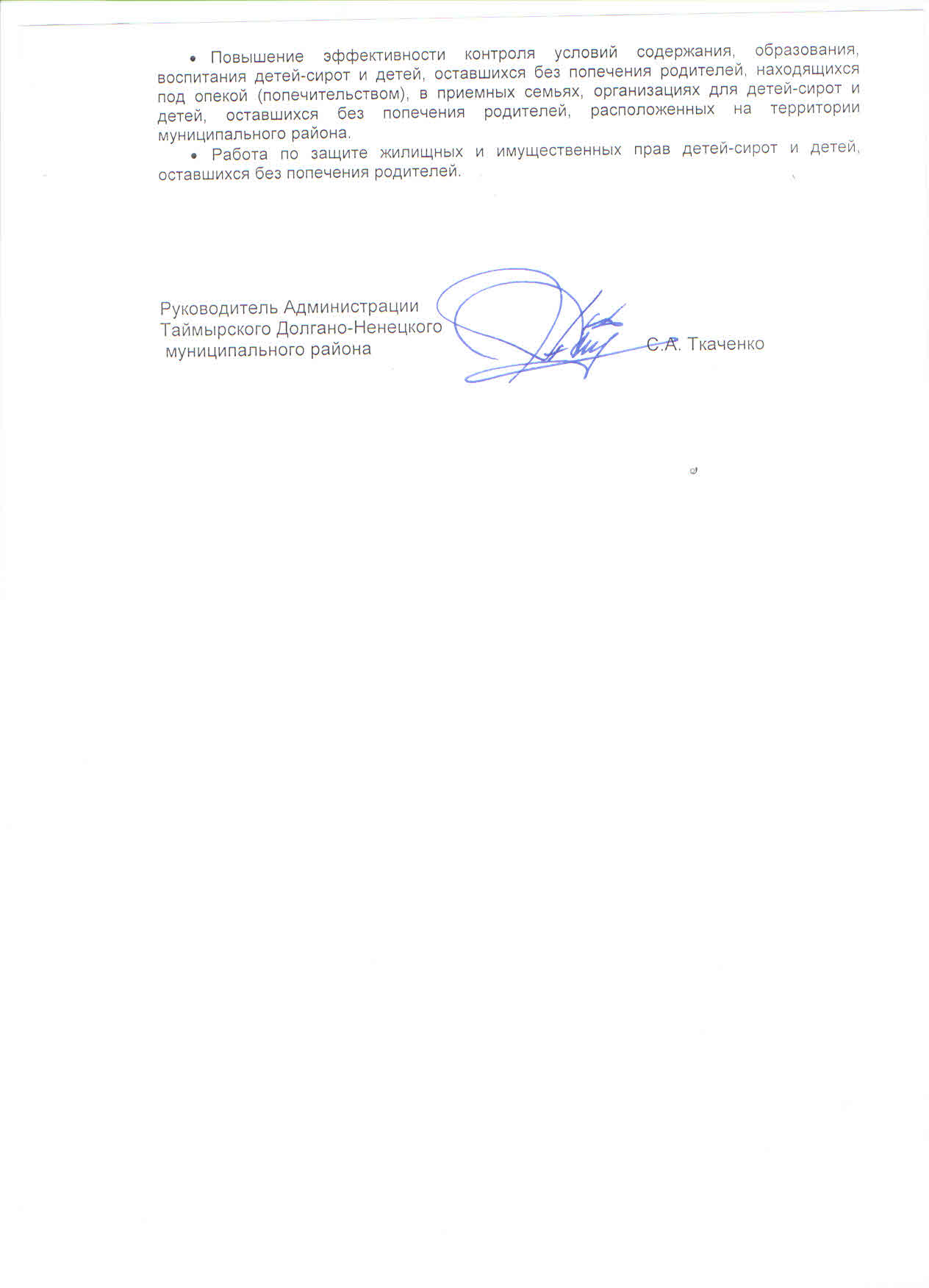 